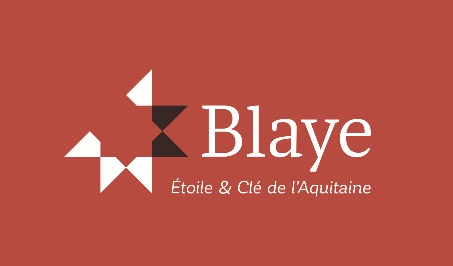 APPEL A PROJET POUR LA MISE A DISPOSITION D’UN CASERNEMENT DE LA CITADELLEAPPARTENANT AU DOMAINE PUBLICDE LA COMMUNE DE BLAYEDOSSIER DE CANDIDATURELes renseignements que vous porterez dans ce dossier nous permettrons d’apprécier les qualités économiques et professionnelles de votre projet ainsi que son adéquation avec notre cahier des charges.Nous vous rappelons qu’outre les capacités professionnelles, techniques et financières du candidat, l'originalité et la plus-value pour le centre-ville, l'intégration de l'offre innovante de restauration dans le tissu économique du blayais et les périodes d'ouverture de l'établissement feront partie des critères de sélection du candidat. Le preneur du local devra exercer une activité de restauration avec un autre concept innovant répondant, par ailleurs, aux critères de complémentarité ou de saine concurrence par rapport à l'offre existante sur le territoire communal.Nous vous invitons donc à compléter le formulaire avec soin et à y apporter toute votre attention.Toutes les informations du présent dossier, ainsi que les pièces jointes associées sont confidentielles et non contractuelles.IDENTITÉ :NOM :  	 PRENOM :  	 ADRESSE :N°  	RUE :  	CP :	VILLE :  	Tél :	              Portable :  	 E-Mail :  		SITUATION PROFESSIONNELLE ACTUELLE :Revenus annuels du foyer : < 10 000 €	  < 20 000 €	  < 30 000 €	  < 40 000 €	  > 40 000 €Les informations ci-dessous sont à remplir si vous êtes actuellement gérant de votre commerceDénomination Sociale : ____________________________________________________________________________Raison sociale :  __________________________________________________________________________________Forme juridique :	Entreprise individuelle		Société	Entreprise en cours d'immatriculation SIRET / RCS : _________________________Adresse de l'entreprise : ___________________________________________________________________________   ______________________________________________________________________________________________Adresse de la boutique (si différente) :     ______________________________________________________________ _______________________________________________________________________________________________Tél : _________________________________________ Fax : ______________________________________________E-Mail :Formation, Compétences et qualitésCV à joindre lors du dépôt du dossier de candidaturesAVEZ-VOUS DÉJÀ EXERCÉ OU EXERCEZ-VOUS UNE ACTIVITÉ PROFESSIONNELLE EN RAPPORT AVEC VOTRE PROJET ?	 OUI		 NON	SUR UNE ÉCHELLE DE 1 (passable) À 5 (excellent), QUELLES SONT VOS COMPÉTENCES TECHNIQUES ETEXPÉRIENCES PROFESSIONNELLES EN RAPPORT AVEC VOTRE PROJET ? (et/ou celles de vos salariés le cas échéant)Les compétences techniques du métier concernent les savoirs faire et techniques particulières relatives à votre profession. Veuillez les préciser :1/  	2 /  	3 /  	4 /  	5 /  	SUR UNE ÉCHELLE DE 1 (passable)  À 5 (excellent), QUELLES SONT VOS QUALITÉS PERSONNELLESCONSTITUANT UN ATOUT POUR VOTRE PROJET ? (personnalité, caractère, savoir-être, ...)CONNAISSEZ-VOUS LA COMMUNE DANS LAQUELLE SE SITUE LE LOCAL COMMERCIAL ? 	OUI	 NONQUELLE EN EST VOTRE APPRÉCIATION ?Précisions, si nécessaire : _______________________________________________________________________________________________________________________________________________________________________________________________________________________________________________________________________________________________________________________________________________________________________________QUELLES SONT VOS MOTIVATIONS POUR FAIRE ABOUTIR VOTRE PROJET ?  OPPORTUNITÉ  DÉVELOPPER LA VILLE  ATOUTS DU SITE  CONQUERIR UN NOUVEAU MARCHÉ  AUTRESPRÉCISEZ :  	VOTRE INTÉRÊT PAR RAPPORT AU LOCAL EST LIÉ À :  UN DÉMÉNAGEMENT  UN DÉPART SUITE À UNE FIN DE BAIL  UNE CRÉATION NOUVELLE D'ÉTABLISSEMENT  AUTRES (PRÉCISER) :  	Les informations ci-dessous sont à compléter si vous êtes déjà commerçants.COMMENT FONCTIONNE ACTUELLEMENT VOTRE COMMERCE ?- Provenance de la clientèle : Proximité	 Large alentours	 de passage Mode de déplacement de votre clientèle : A pieds	 En voiture	 En transport en communNature des achats : Quotidiens	 Occasionnels	 RéguliersCatégorie de la clientèle : Étudiants	 Cadres	 Ouvriers	 Sans EmploiNombre de clients moyens : ______________ client / jourMontant du panier moyen : ____________________ € / clientèle* Joindre des photos de votre commerce (devanture, intérieur, …) lors du dépôt de votre candidatures. QUEL EST VOTRE STATUT ? Propriétaire	 LocataireSi propriétaire :Êtes-vous propriétaire occupant ?	 OUI	 NONSi oui, envisagez-vous de céder vos murs ?	 OUI	 NONSi locataire :Envisagez-vous de céder votre fonds de commerce ?	 OUI	 NON Indiquez les coordonnées de votre propriétaire :Nom : ______________________________________ Prénom : ________________________________________ Tél :  _______________________________________Régime d'occupation : Bail classique	 Bail courte durée 	 Bail commercial Montant du loyer aujourd'hui : ______________________€Montant des charges :  _____________________________€Surface utile du commerce : _________________________ m²*   Joindre si possible vos trois derniers bilans et vos trois derniers comptes de résultat lors du dépôt de votre candidature.VOTRE PROJET EST : Une création	 Un transfertQUELLE ACTIVITE CROISÉE SOUHAITEZ-VOUS DEVELOPPER ?______________________________________________________________________________________________________________________________________________________________________________________________________________________________________________________________________________________________________FRANCHISE / AFFILIATION :Êtes-vous actuellement en contact avec une enseigne ? OUI	 NONSi oui, la ou lesquelles ?  	Souhaitez-vous exploiter sous une enseigne ? OUI	 NONSi oui, la ou lesquelles ?  	Avez-vous déjà pris contact avec une ou plusieurs enseignes ? OUI	 NONSi oui, la ou lesquelles ?  	ENVISAGEZ-VOUS D'EXERCER : Seul	 En couple Avec un ou plusieurs associés :Si avec un ou plusieurs associés,Nombre :	 Précisez :      	 Parents	 Amis/Connaissances		 Autres :EXPLOITEREZ-VOUS, VOUS-MÊME, L'ACTIVITÉ ? OUI	 NONSi non, indiquez qui le fera :  	QUAND ENVISAGEZ-VOUS DE DÉMARRER L'ACTIVITÉ ?  < à 6 mois	  < à 1 an	  > à 1 anSi < 6 mois, indiquez la date :  	RACONTEZ NOUS EN DETAIL VOTRE PROJETDescription précise du (ou des) produit(s) et service(s) proposé(s), organisation de l'activité et fonctionnement du point de vente. Merci de préciser vos engagements en matière d’éthique alimentaireA QUEL TYPE DE CLIENTÈLE SE DESTINE VOTRE ACTIVITÉ ?VOUS VISEZ UNE CLIENTÈLE :DE QUELLE CATÉGORIE PROFESSIONNELLE ?QUELS SONT, SELON-VOUS, VOS CONCURRENTS DIRECTS ?LISTEZ LES POINTS FORTS DE VOTRE PROJET QUI PERMETTRONT DE VOUS DIFFÉRENCIER DE VOS CONCURRENTS :COMPTE TENU DE VOTRE ANALYSE DU SECTEUR, QUELS SONT LES HORAIRES D’OUVERTURES SUR LESQUELS VOUS ETES EN MESURE DE VOUS ENGAGER ?Janvier : …………………………………………………………………………………………………………………………………..Février……………………………………………………………………………………………………………………………………..Mars : ……………………………………………………………………………………………………………………………………..Avril : ………………………………………………………………………………………………………………………………………Mai : ……………………………………………………………………………………………………………………………………….Juin : ……………………………………………………………………………………………………………………………………….Juillet : …………………………………………………………………………………………………………………………………….Août : ………………………………………………………………………………………………………………………………………Septembre : …………………………………………………………………………………………………………………………….Octobre : …………………………………………………………………………………………………………………………………Novembre : …………………………………………………………………………………………………………………………….Décembre : ……………………………………………………………………………………………………………………………..LES DÉMARCHES ENGAGÉES : AVEZ-VOUS DÉJÀ PRIS CONTACT AVEC LES ACTEURS LOCAUX ET ORGANISMES PROFESSIONNELS (VILLE, REGION, CCI, CHAMBRE DE MÉTIERS,...) OU ENTREPRIS  DES DÉMARCHES (AIDES, PROSPECTION...) ?L’IMPLANTATIONPRECISEZ-VOS BESOINS :Surface totale minimum : 	m² Surface de vente (salle(s)) : 	m² Réserves : 	m² Locaux techniques (cuisines) : 	m²Autres : Précisez :  	CONTRAINTES TECHNIQUES ÉVENTUELLES (extraction de fumée, ventilation, …)_______________________________________________________________________________________________________________________________________________________________________________________________________________________________________________________________________________________________________________________________________________________________________________________________________________________________________________________________________________________________________________LE PERSONNELCOMPTEZ-VOUS EMBAUCHER DU PERSONNEL ? OUI	 NONINVESTISSEMENTS MATERIELSVEUILLEZ INDIQUER LE MATÉRIEL, LES MACHINES ET OUTILS NÉCESSAIRES À L'EXPLOITATION DE VOTRE ACTIVITÉ	AVEZ-VOUS ESTIMÉ VOTRE INVESTISSEMENT ? OUI	 NONMontant estimé : 	€ Montant de votre apport personnel : 	€	AVEZ-VOUS PRIS CONTACT AVEC DES ÉTABLISSEMENTS BANCAIRES ? OUI	 NON*   Joindre votre plan de financement prévisionnel lors du dépôt de votre candidatureEXPLICATION DU CHIFFRE D'AFFAIRES PRÉVISIONNELNombre de clients potentiels sur la zone de chalandise :  	 Nombre de clients par jour :  	Panier moyen :	€ / clientèleVeuillez expliquer vos hypothèses de calcul retenues (prix unitaire, marge, quantité vendue sur l'année, nombre de clients, …) pour votre compte d'exploitation prévisionnel.CA année 1 :	€ HT CA année 2 :	€ HT CA année 3 :	€ HT*   Joindre (sur 3 ans) lors du dépôt de candidature :votre compte de résultat prévisionnel détaillé,votre bilan prévisionnel,votre plan de financement.J'ATTESTE SUR L'HONNEUR :  L'exactitude des renseignements fournis,  N'être sous le coup d'aucune(s) sanction(s) m’interdisant de diriger, gérer, administrer ou contrôler une entreprise.A	(ville), le	(Date)Signature Si le candidat est une personne physique, pièce d'identité en cours de validité (carte nationale d'identité, passeport, titre de séjour ouvrant la possibilité d'exercer une activité professionnelle), Si le candidat est une personne morale, la copie des statuts, le justificatif d'inscription au registre du commerce et des sociétés ou au répertoire des métiers, ( + joindre si possible vos trois derniers bilans et vos trois derniers comptes de résultat lors du dépôt de votre candidature + photos si vous êtes déjà commerçant).Bulletin n°3 du casier judiciaire des candidats personnes physiques ou des représentants de la personne morale,  3 derniers avis d'imposition,Le curriculum-vitae du (des) candidat(s) pressenti(s) ou du (des) représentant(s) de la personne morale,Lettre de motivation et de présentation du projet,Le justificatif de l’apport personnel et des garanties financières,Le justificatif de la qualification professionnelle si profession réglementée,Le justificatif des diplômes, attestations de formation, certificats divers dont le candidat se prévaut,Joindre (sur 3 ans) lors du dépôt de candidature :votre compte de résultat prévisionnel détaillé,votre bilan prévisionnel,votre plan de financement.   Tout autre document jugé nécessaire par le candidat Étudiant Indépendant Artisan Autre situation Salarié Commerçant Retraité Demandeur d'EmploiNature de la FonctionNom de la StructureLocalisationDurée12345Gestion d'un point de venteTenue de la caisseRelations clientsNotions comptablesNégociation fournisseursInformatiqueCompétences techniques du métier12345SociableDynamiqueA l'écouteAutoritaireRigoureuxOrganiséBONNE	 MOYENNE MAUVAISE Hommes Femmes Enfants Personnes âgées Familles Etudiants Autres : De proximité immédiate Résidant sur la commune Extérieure à la commune De transit, de passage Étudiants Cadres Ouvriers Sans EmploiNomLocalisationActivité / SpécialitéDistance (en KM)OrganismeTypes de démarches ou d'aidesEtat d'avancement(en cours, acquis)Dès le démarrageFin de l'année 1Fin de l'année 2Nombre de salariés prévuFonctionType de contratCDI, CDD, TPS PARTIEL, APPRENTISSAGEDésignationA acquérirA acquérirEn possessionEn possessionValeur HT (€)DésignationNeufOccasionNeufOccasionValeur HT (€)TOTAL (€)TOTAL (€)TOTAL (€)TOTAL (€)TOTAL (€)Organisme bancaireType de demandeÉtat d'avancementÉtat d'avancementÉtat d'avancementOrganisme bancaireType de demandeAcceptéeRefuséeEn Cours